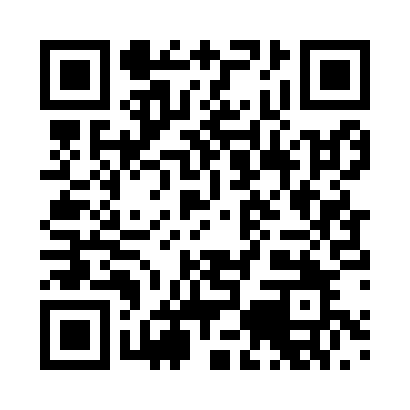 Prayer times for Asbach, GermanyWed 1 May 2024 - Fri 31 May 2024High Latitude Method: Angle Based RulePrayer Calculation Method: Muslim World LeagueAsar Calculation Method: ShafiPrayer times provided by https://www.salahtimes.comDateDayFajrSunriseDhuhrAsrMaghribIsha1Wed3:325:461:055:068:2510:302Thu3:295:451:055:068:2610:333Fri3:265:431:055:078:2810:354Sat3:235:411:055:078:2910:385Sun3:205:401:055:088:3010:406Mon3:175:381:055:088:3210:437Tue3:145:361:055:098:3310:458Wed3:115:351:045:108:3510:489Thu3:085:331:045:108:3610:5110Fri3:055:321:045:118:3810:5311Sat3:025:301:045:118:3910:5612Sun2:595:291:045:128:4010:5913Mon2:565:281:045:128:4211:0214Tue2:535:261:045:138:4311:0415Wed2:505:251:045:138:4411:0716Thu2:485:241:045:148:4611:1017Fri2:485:221:045:148:4711:1318Sat2:475:211:045:158:4811:1419Sun2:475:201:055:158:5011:1420Mon2:465:191:055:168:5111:1521Tue2:465:181:055:168:5211:1522Wed2:465:171:055:178:5311:1623Thu2:455:151:055:178:5511:1724Fri2:455:141:055:188:5611:1725Sat2:455:131:055:188:5711:1826Sun2:445:131:055:198:5811:1827Mon2:445:121:055:198:5911:1928Tue2:445:111:055:199:0011:1929Wed2:435:101:055:209:0111:2030Thu2:435:091:065:209:0211:2031Fri2:435:081:065:219:0311:21